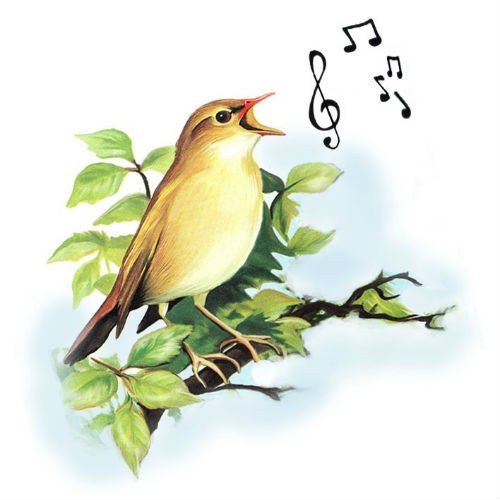 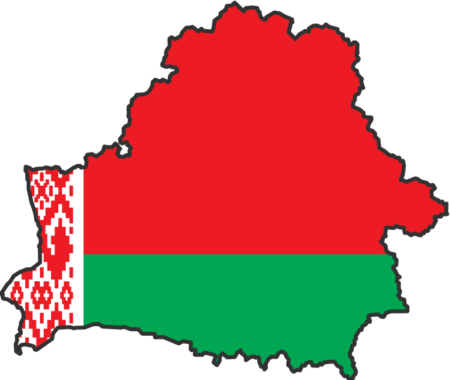 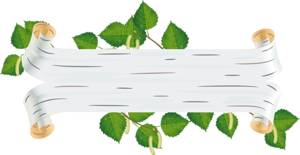 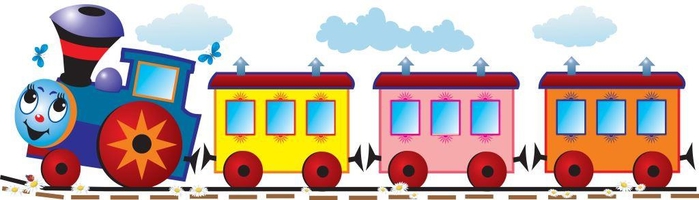 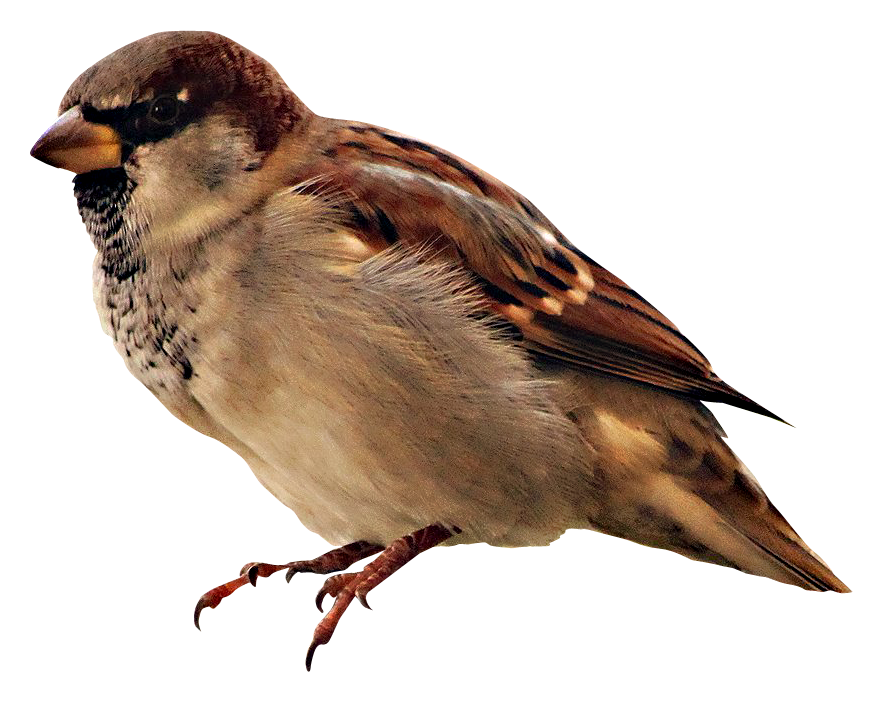 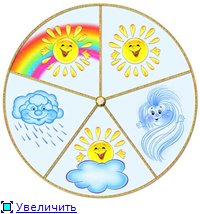 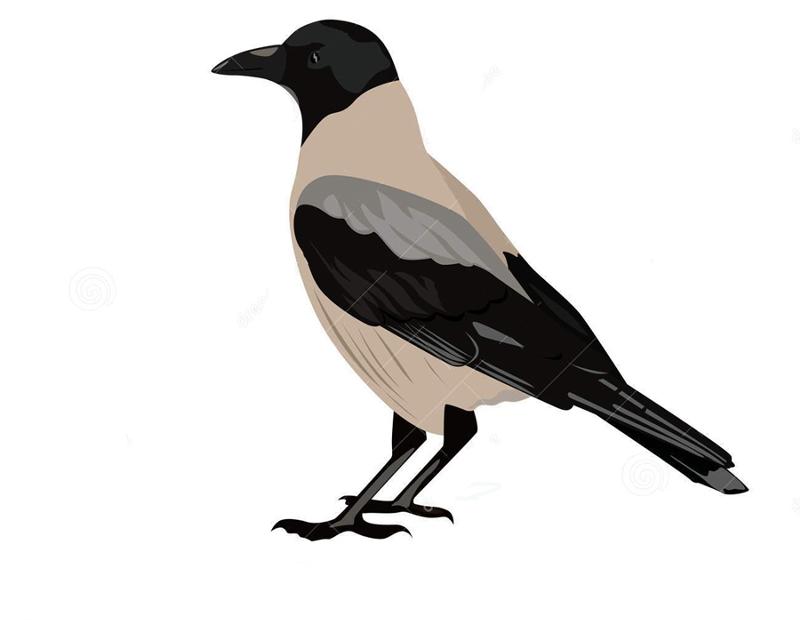 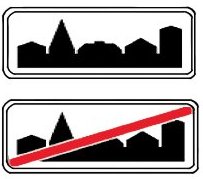 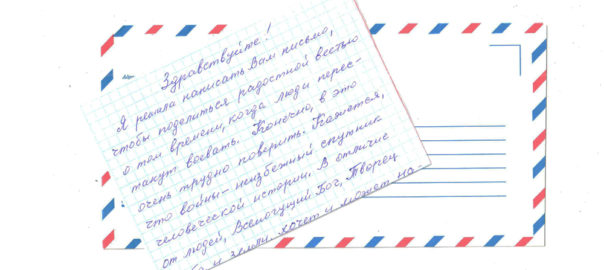 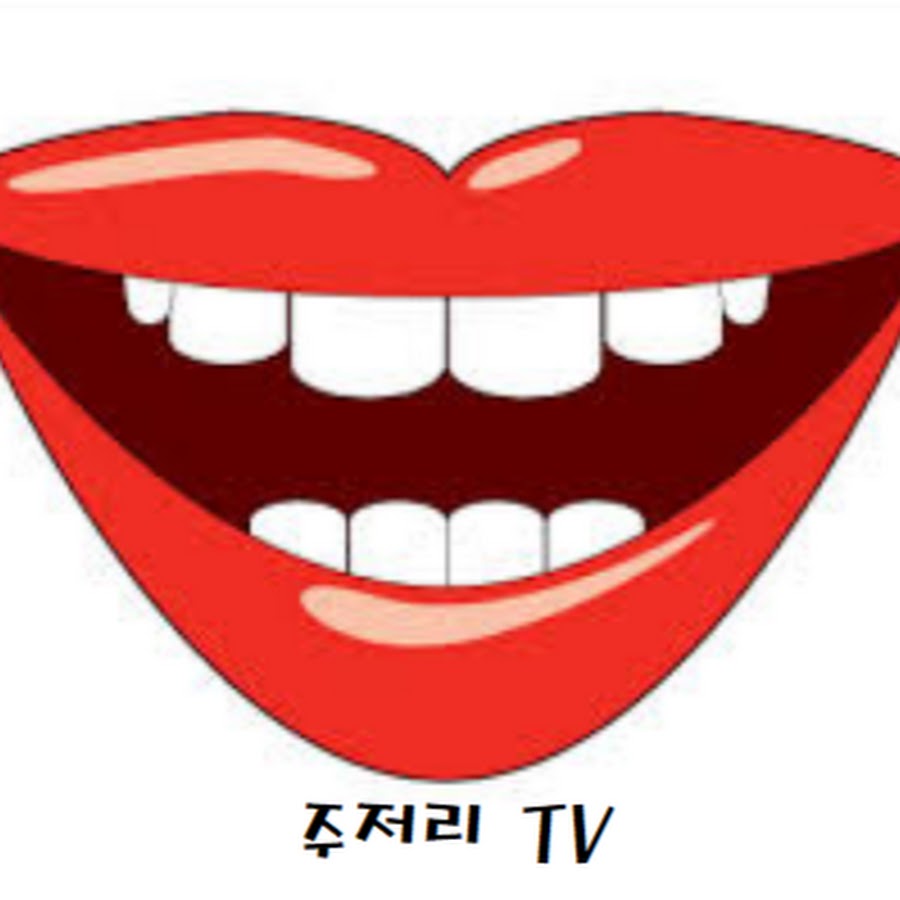 рот + губы= у??а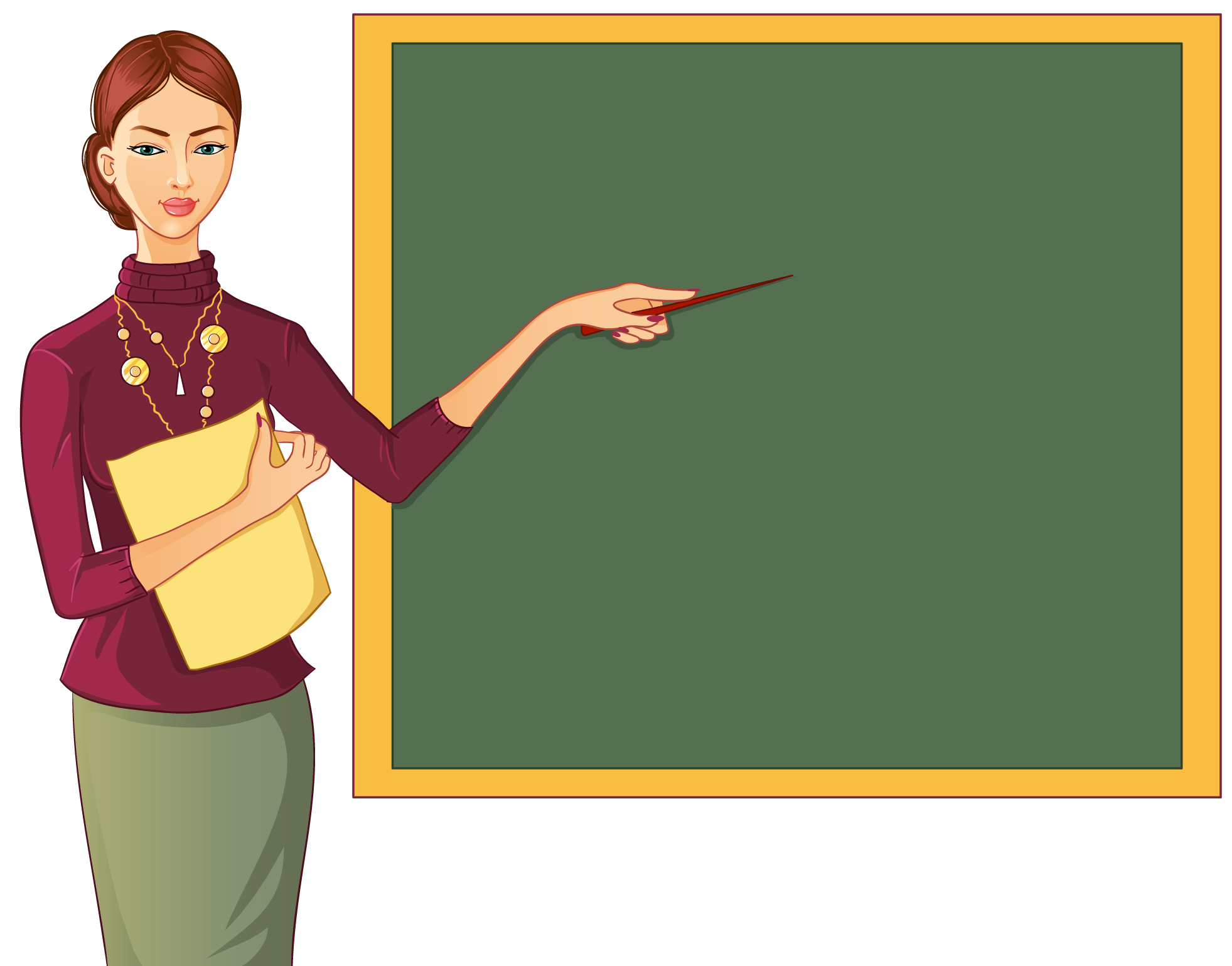 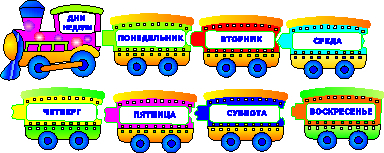 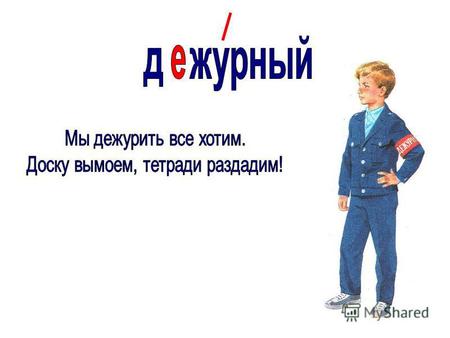 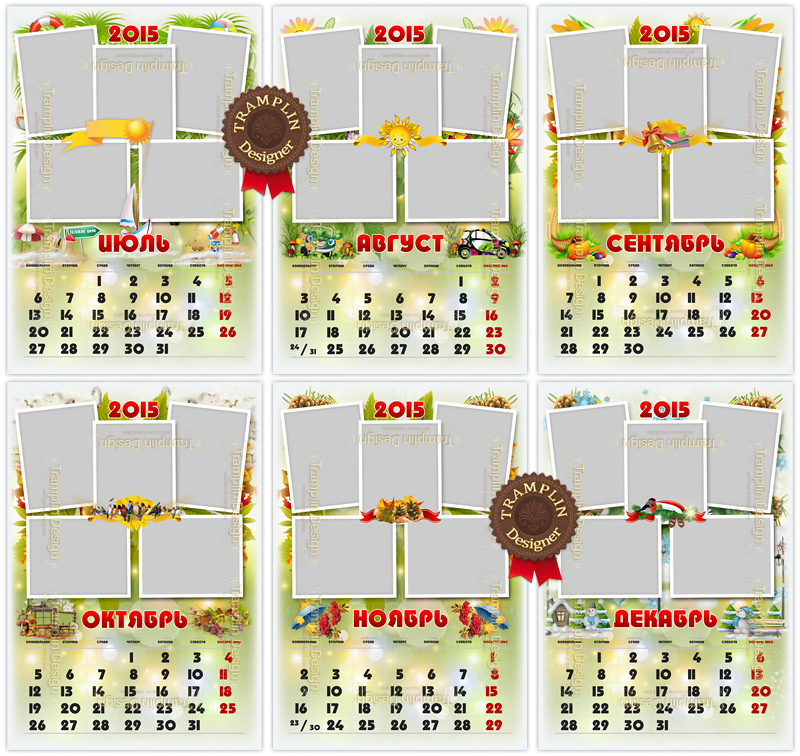 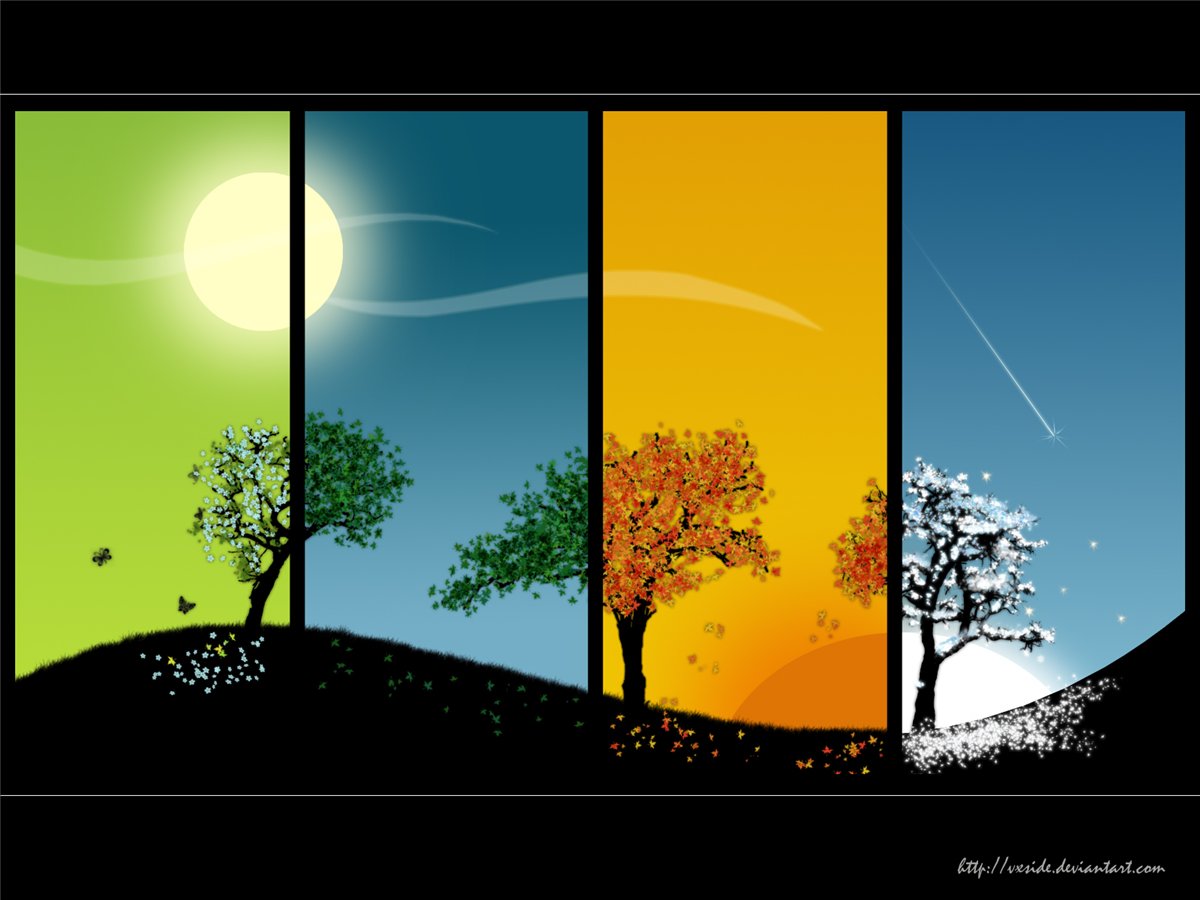 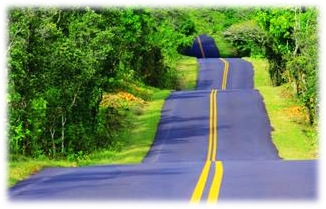 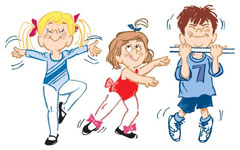 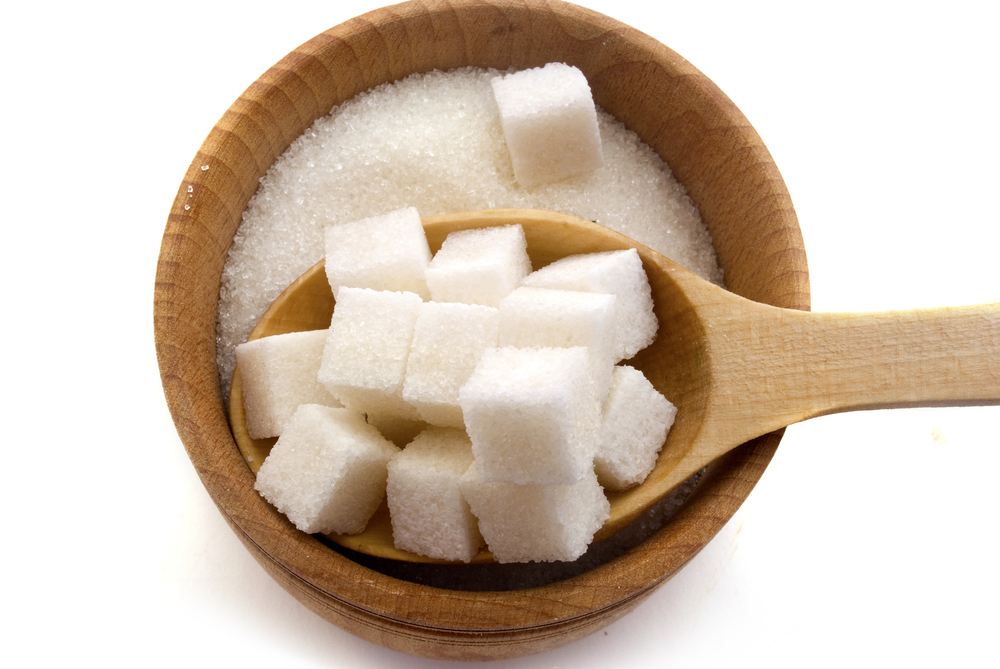 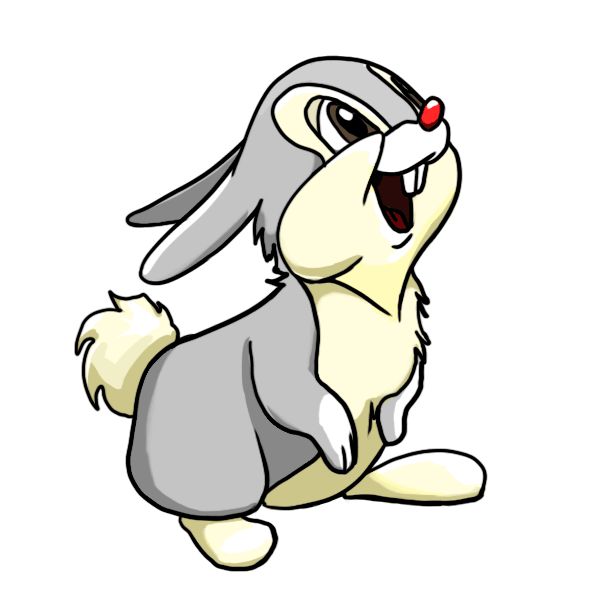 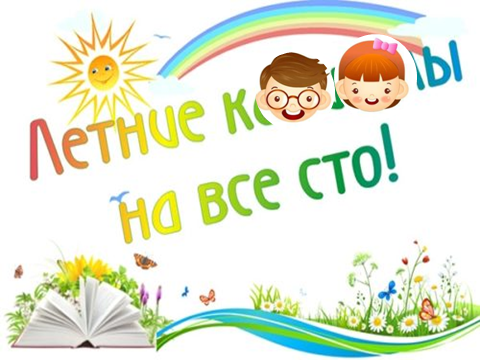 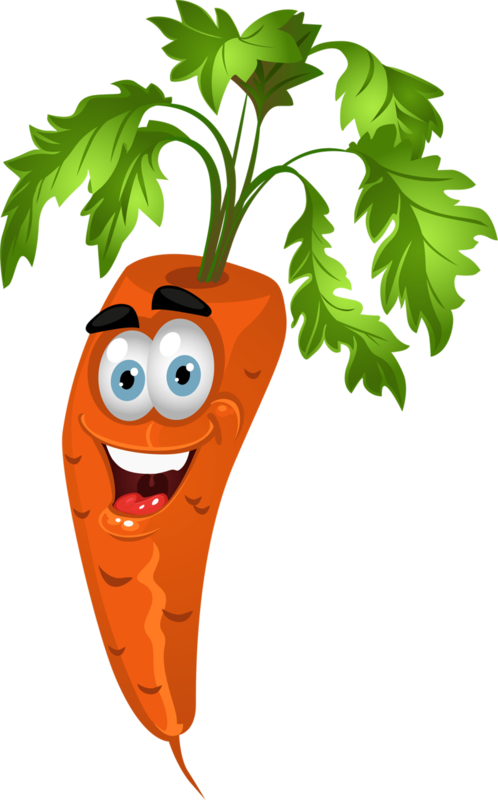 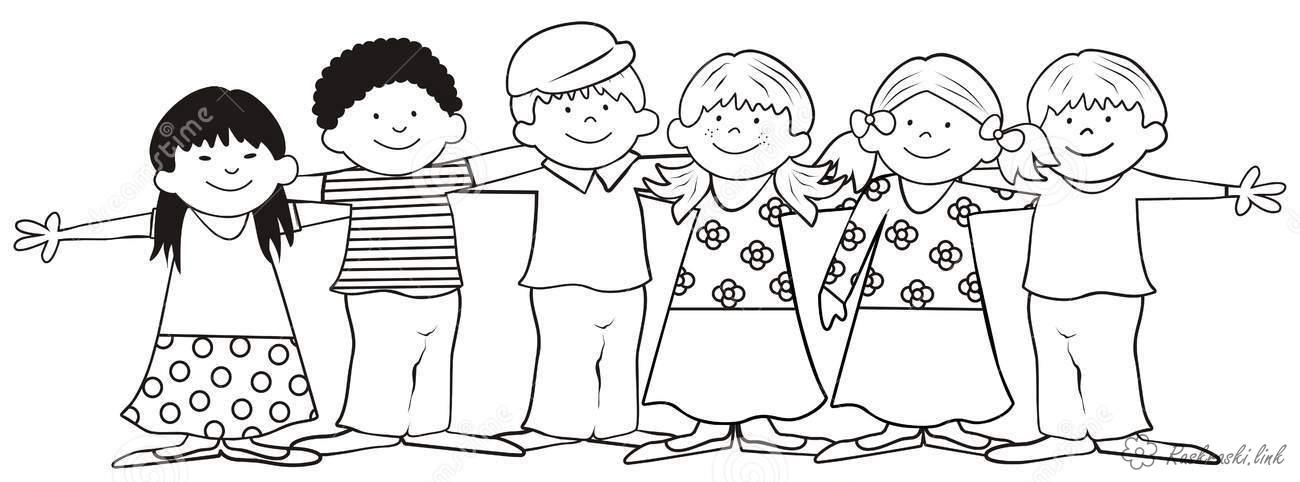 дети = р..бята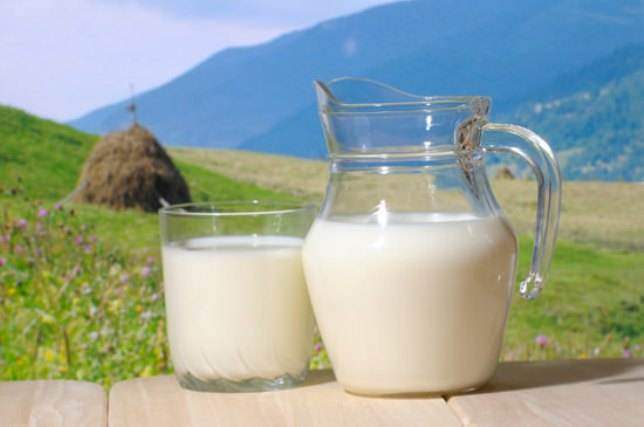 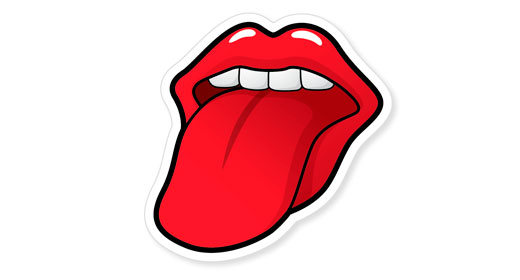 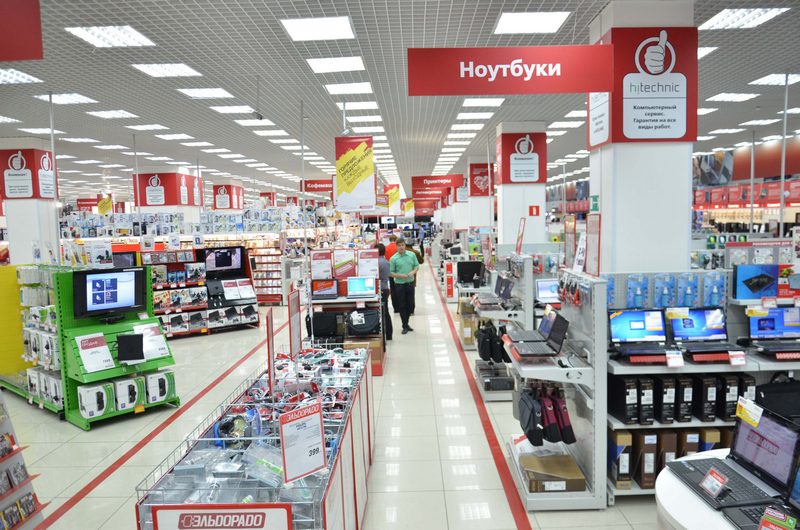 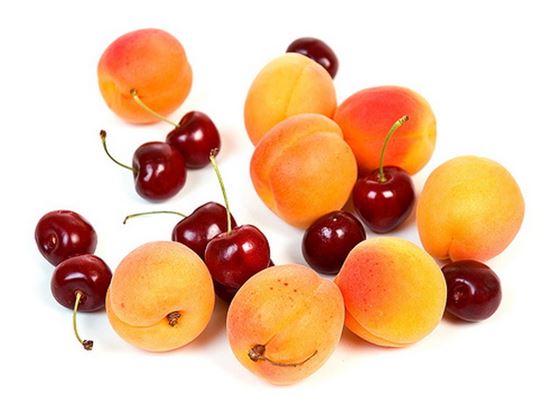 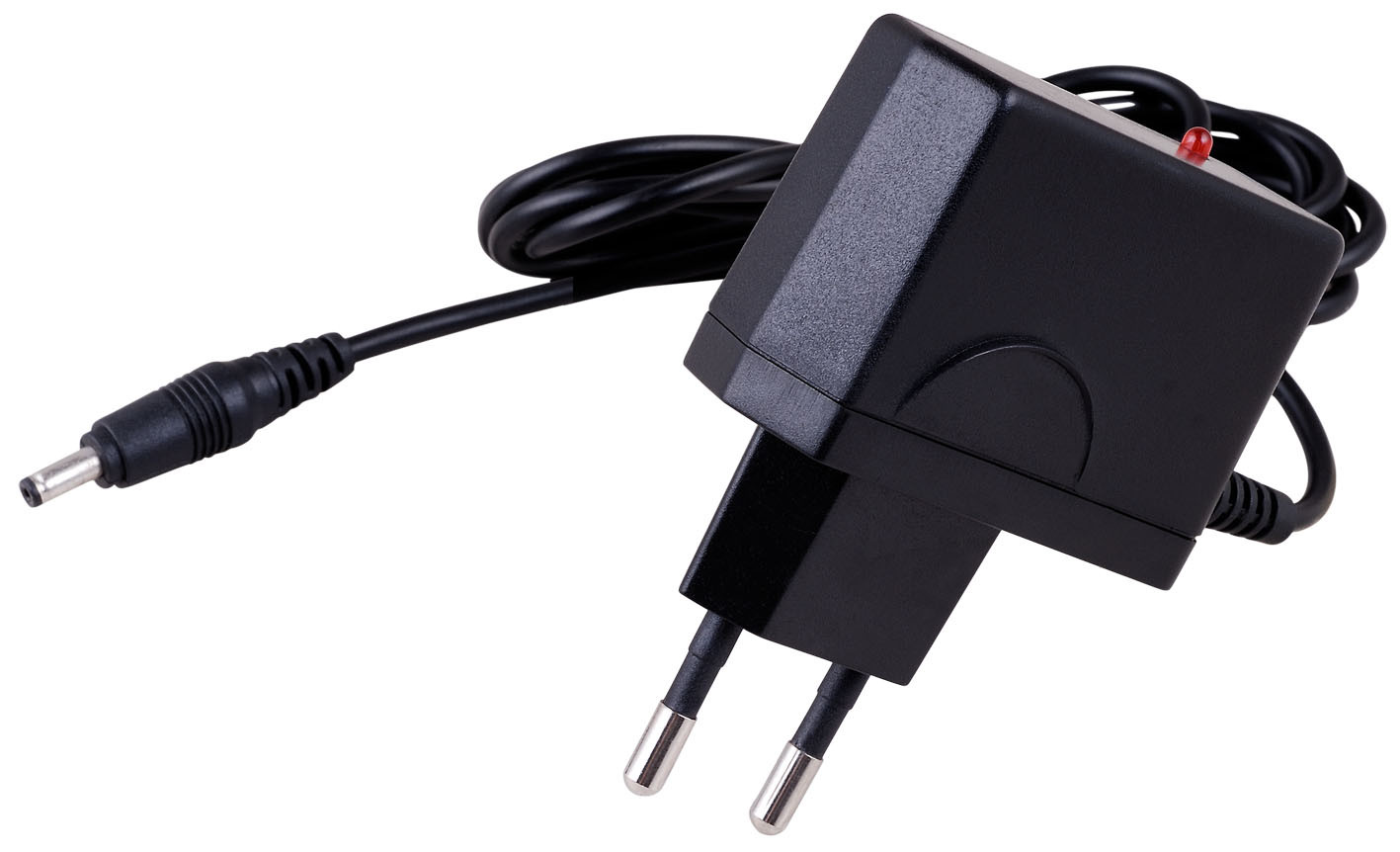 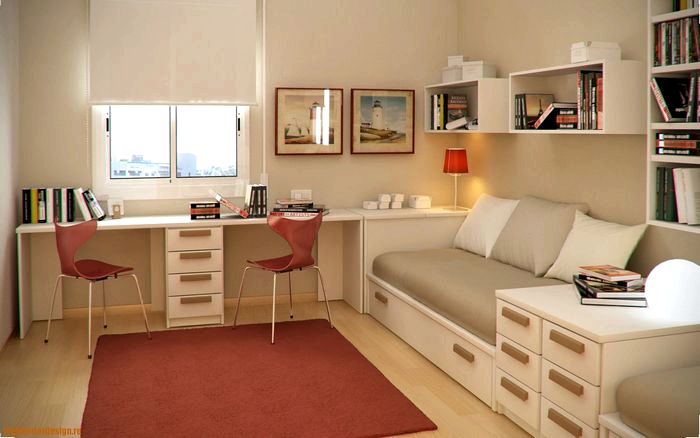 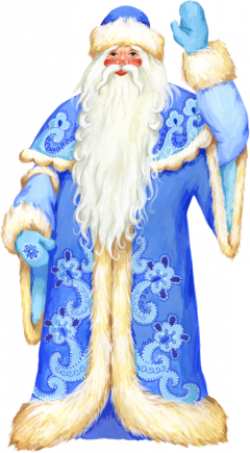 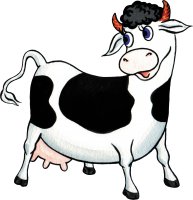 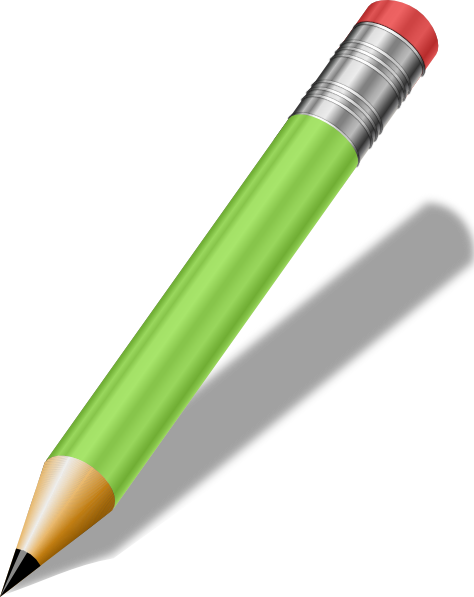 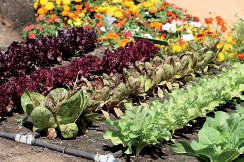 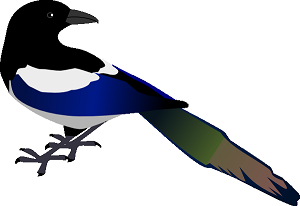 